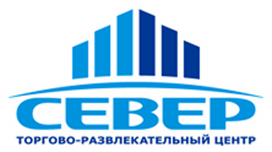 Положение о проведении семейного конкурса «ЧЕМПИОНАТ ПОЛЗУНКОВ»1. Основные положения  
в чемпионате примут участие малыши в возрасте от 6 до 24 месяцев; цель участника – ползком преодолеть дистанцию длиной 10 метров по выделенной ему дорожке; каждый участник преодолевает дистанцию только один раз; время прохождения дистанции фиксируется и участвует в общем конкурсе; победители Чемпионата будут определены в трех номинациях: ползунки 6-12 мес, ходунки 12-18 мес, бегунки 19-24 мес.2. Допуск участников к соревнованиям   к участию в чемпионате допускаются дети в возрасте не старше 24 месяцев на момент проведения чемпионата;исключение можно сделать для малышей, которым только исполнился 2 год (3-5 дней);Организаторы вправе запросить документальное подтверждение возраста участника Чемпионата;каждый Участник допускается к соревнованиям в сопровождении только одного взрослого сопровождающего;за прохождением дистанции каждым участником следит отдельный арбитр. В его обязанности входит с помощью секундомера измерить время прохождения Участником дистанции, а также проследить за соблюдением Участником правил соревнования.3. Предварительная регистрация участников регистрация участников будет происходить на месте проведения чемпионата;участники, подавшие предварительные заявки, гарантированно будут участвовать в чемпионате при своевременной регистрации;если вы не успели зарегистрироваться до указанного времени, ваша регистрация аннулируется!  Вы сможете участвовать в чемпионате на общих основаниях, после забега основных участников только при наличии свободных мест!участники, не регистрировавшиеся ранее, смогут зарегистрироваться на месте после окончания основной регистрации и принять участие в конкурсе, после основных участников.при регистрации необходимо иметь при себе свидетельство о рождении ребенка, подтверждающее возраст Участника.4. Условия соревнований  вся дистанция должна быть преодолена участником ползком, если участник хотя бы небольшую часть дистанции прошел ногами, его результат не учитывается при подведении итогов, в случае с бегунками - вся дистанция должна быть преодолена пешком, НЕ бегом. В беговом забеге - ребенок должен бежать;каждый забег начинается со стартового сигнала ведущего, до момента стартового сигнала все участники должны находиться строго перед стартовой линией;после стартового сигнала родители отпускают детей, оставив их перед стартовой линией. Начальное положение ребенка на линии или за ней считается фальстартом;во время соревнования прикасаться к ребенку руками или другими частями тела сопровождающему запрещено. Исключение составляет случай, когда ребенок заплакал. В этом случае сопровождающему необходимо сообщить наблюдателю, что он желает взять тайм-аут. Наблюдатель фиксирует линию, до которой ребенок уже дополз, после чего его можно взять на руки и успокоить. После этого сопровождающий может вновь поместить ребенка за линию, и продолжить соревнования. Время, затраченное на эти действия, не вычитается из общего времени прохождения дистанции (другими словами, Наблюдатель не останавливает секундомер на время тайм-аута);сопровождающим запрещается мешать другим участникам проходить дистанцию;финишировавшим считается ребенок, коснувшийся финишной черты рукой или любой другой частью тела. При этом наблюдатель останавливает счет времени и объявляет результат, после чего сопровождающий может взять ребенка на руки;каждый тур соревнований длится не более 2 минут; участники, не успевшие преодолеть дистанцию за это время, прекращают дальнейшие попытки финишировать;команды, нарушившие правила, автоматически исключаются из числа победителей вне зависимости от результата соревнованияВ целях соблюдения гигиены, сопровождающему необходимо разуться и одеть на ноги носки либо бахилы.5. Отказ от ответственности  каждый из родителей, подавший заявку на участие в Чемпионате, тем самым подтверждает, что понимает все возможные последствия участия ребенка в массовом мероприятии (испуг ребенка от людей и шума, инфекции, передающиеся воздушно-капельным путем и т.п.);участники так же отдают себе отчет в том, что в силу ряда объективных факторов (разный возраст и физическое развитие участников, разное время ожидания перед стартом и т.п.) невозможно создать абсолютно равные условия для всех участников. Поэтому Организатор, стремясь обеспечить максимальную объективность судейства, все же снимает с себя ответственность за присутствие определенного неизбежного элемента «везения/невезения» в ходе мероприятия.6. Награждение участников КонкурсаУчастников Конкурса оценивает комиссия путем подведения итогов по лучшему временному показателю.Награждение победителей производится непосредственно по окончании подведения итогов всех участников.Победители награждаются призами от организатора и спонсоров Конкурса.Общий призовой фонд от организатора мероприятия ООО «Север»: 3 подарочных сертификата номиналом 10 000 (Десять тысяч) рублей. А также подарочные сувениры всем участникам конкурса. Всем участникам конкурса будут вручены памятные призы и подарки от партнеров праздника.7. Заключительные положения.Конкурс не является лотереей или азартной игрой.Факт участия в Конкурсе подразумевает, что ее Участники соглашаются с тем, что их персональные данные (имена, фамилии, фотографии и видеокадры детей в колясках, интервью и иные материалы о них) могут быть использованы Организатором в фото и видеосюжетах.Организатор не несет ответственности за здоровье и безопасность детей участников Конкурса.Организатор не несет ответственности за качество призов и подарков, предоставленных спонсорами и партнерами Конкурса.В случае нарушения участником Правил участия в Конкурсе Организатор оставляет за собой право принять решение об аннулировании результатов Конкурса.Организатор вправе изменять Правила Конкурса по собственному усмотрению с публикацией этих изменений на сайте: orensever.ruАнкета-заявка участника Чемпионат Ползунков – СТАРТ!Организатор Парада - ТРЦ «Север» www.orensever.ru1. ФИО родителя, который будет присутствовать с ребенком на Чемпионате__________________________________________________________________________2. Полное ФИО ребенка ______________________________________________________3. Возраст ребёнка (сколько ребёнку будет лет и месяцев на момент проведения Чемпионата)4. Ваш контактный телефон_______________________________________________5. Возрастные категории:От 6 до 12 месяцев (ползунки)От 1 до 1,5 лет (ходунки)От 1,5 до 2 лет (бегунки) 
10. Ваша электронная почта___________________________________________________11. Приложите скан-копию либо фотографию свидетельства о рождении ребёнка (участника).Конец формы